              КАРАР                                                                             ПОСТАНОВЛЕНИЕ  22 апрель  2019 йыл                              №21                             22 апреля  2019  года                                                 О внесении изменений в постановление «Об утверждении Перечня         главных администраторов  доходов бюджета сельского поселения Кунгаковский сельсовет муниципального района Аскинский район Республики Башкортостан,         закрепляемых за ними видов (подвидов) доходов  бюджета»В соответствии с Бюджетным кодексом Российской Федерации, Федеральным законом «О бюджетной классификации Российской Федерации»,  постановляю:                                                                                                                                                     1. Внести  изменение в  постановление №54    от 25 декабря 2015 года                 «Об утверждении Перечня главных администраторов  доходов бюджета сельского поселения Кунгаковский сельсовет муниципального района Аскинский район Республики Башкортостан, закрепляемых за ними видов (подвидов) доходов  бюджета» и  дополнить  следующими  кодами  бюджетной классификации Российской Федерации:2.Настоящее постановление вступает в силу со дня подписания.3.Контроль за исполнением настоящего постановления оставляю за собой.Глава сельского поселения Кунгаковский сельсоветмуниципального района Аскинский районРеспублики Башкортостан                       Г.А.ГильманшинаБАШҠОРТОСТАН РЕСПУБЛИКАҺЫАСҠЫН  РАЙОНЫМУНИЦИПАЛЬ РАЙОНЫНЫҢ ҠӨНГӘК  АУЫЛ  СОВЕТЫАУЫЛ  БИЛӘМӘҺЕ ХАКИМИӘТЕ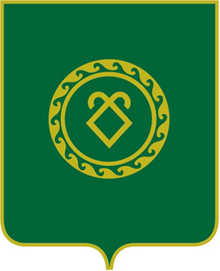 АДМИНИСТРАЦИЯСЕЛЬСКОГО ПОСЕЛЕНИЯ КУНГАКОВСКИЙ СЕЛЬСОВЕТ МУНИЦИПАЛЬНОГО РАЙОНААСКИНСКИЙ РАЙОНРЕСПУБЛИКИ БАШКОРТОСТАН       79120249999 10 5497 150Прочие межбюджетные трансферты, передаваемые бюджетам сельских поселений (реализация мероприятий по обеспечению жильем молодых семей)       79120249999 10 5675 150Прочие межбюджетные трансферты, передаваемые бюджетам сельских поселений (улучшение жилищных условий граждан, проживающих в сельской местности, в том числе молодых семей и молодых специалистов)       79120249999 10 7220 150Прочие межбюджетные трансферты, передаваемые бюджетам сельских поселений (предоставление социальных выплат молодым семьям на приобретение (строительство) жилого помещения)      79120249999 10 7221 150Прочие межбюджетные трансферты, передаваемые бюджетам сельских поселений (предоставление социальных выплат молодым семьям при рождении (усыновлении) ребенка (детей))       79120249999 10 7222 150Прочие межбюджетные трансферты, передаваемые бюджетам сельских поселений (улучшение жилищных условий граждан, проживающих в сельской местности)